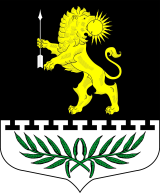 Ленинградская областьЛужский муниципальный районСовет депутатов Серебрянского сельского поселенияЧетвертый созывРЕШЕНИЕНа основании Федерального закона от 06.10.2003 №131-ФЗ «Об общих принципах организации местного самоуправления в Российской Федерации» 
в соответствии с Уставом муниципального образования Серебрянское сельское поселение, Совет депутатов муниципального образования Серебрянское сельское поселение (далее – Совет депутатов) РЕШИЛ:Утвердить положение о помощнике депутата Совета депутатов (Приложение). Настоящее Решение подлежит опубликованию на официальном сайте Серебрянского сельского поселения в информационно-телекоммуникационной сети «Интернет» и вступает в силу после его официального опубликования.Глава Серебрянского сельского поселения, исполняющий полномочия председателя совета депутатов                                                                                                  А.В. АлександроваПриложение к решению Совета депутатов от 06.04.2021 г. № 96ПОЛОЖЕНИЕо помощнике депутата совета депутатов муниципального образования Серебрянское сельское поселениеНастоящее Положение о помощнике депутата совета депутатов муниципального образования Серебрянское сельское поселение (далее - Положение) устанавливает правовой статус, права и обязанности, порядок и условия работы помощников депутата Совета депутатов.1. Общие положения1.1. Помощником депутата (далее - помощник депутата) является гражданин, оказывающий правовую, экспертную, аналитическую, консультационную, организационно-техническую помощь депутату Совета депутатов (далее - депутат) при осуществлении им своих полномочий, предусмотренных действующим законодательством.1.2. Депутат самостоятельно определяет необходимое количество помощников, исходя из установленного предела их количества, осуществляет их подбор с учетом квалификационных требований, профессиональных знаний и навыков и распределяет обязанности между ними.Количество помощников у одного депутата Совета депутатов не может превышать трех человек.1.3. Помощникам депутата выдаются подтверждающие их полномочия удостоверения установленного образца по форме согласно приложению 3 к Положению.При сложении полномочий, помощник сдает удостоверение в совет депутатов.1.4. В своей деятельности помощник депутата руководствуется Конституцией Российской Федерации, федеральными конституционными законами, федеральными законами и иными нормативными правовыми актами Российской Федерации, указами и распоряжениями Президента Российской Федерации, постановлениями и распоряжениями Правительства Российской Федерации, законами и иными нормативными актами Ленинградской области, нормативными актами муниципального образования Серебрянское сельское поселение, распоряжениями председателя Совета депутатов, Уставом муниципального образования Серебрянское сельское поселение и Регламентом Совета депутатов, а также настоящим Положением.1.5. Помощники депутатов выполняют обязанности на общественных началах.1.6. Срок деятельности помощника депутата не может превышать срок полномочий соответствующего депутата.1.7. Помощник несет персональную ответственность за осуществляемую деятельность. 2. Порядок назначения и освобождения от должности помощника депутата2.1. Назначение помощника депутата осуществляется председателем Совета депутатов на основании внесенного депутатом представления по форме согласно приложению 1 к Положению (далее - представление).К представлению прилагаются следующие документы:1) заявление кандидата в помощники депутата о согласии назначения его помощником депутата;2) анкета по форме согласно приложению 2 к Положению;3) 2 фотографии формата 3х4.2.2. Председатель Совета депутатов рассматривает представление в течение 10 календарных дней с момента его поступления и в случае отсутствия информации о кандидате в помощники депутата, указанной в пункте 2.4 Положения издает распоряжение о его назначении и выдаче удостоверения помощника депутата.Срок выдачи удостоверения не может превышать 10 календарных дней с момента назначения соответствующего помощника депутата.2.3. Помощником депутата не может быть назначено лицо:1) замещающее государственную должность, должность государственной гражданской службы, муниципальную должность или должность муниципальной службы;2) признанное судом недееспособным или ограниченно дееспособным;3) имеющее непогашенную или неснятую судимость.2.4. Досрочное прекращение полномочий помощника депутата осуществляется на основании распоряжения председателя Совета депутатов, в случаях:1) сложения полномочий помощника депутата на основании личного заявления;2) поступления председателю Совета депутатов ходатайства о досрочном прекращении полномочий помощника депутата, поступившего от депутата, помощником которого он является;3) вступления в законную силу обвинительного приговора суда в отношении помощника депутата;4) смерти помощника депутата;5) признания помощника депутата судом недееспособным или ограниченно дееспособным;6) признания помощника депутата судом безвестно отсутствующим или объявления умершим;7) призыва помощника депутата на военную службу или направления на заменяющую ее альтернативную гражданскую службу;8) прекращения у помощника депутата гражданства Российской Федерации, прекращения гражданства иностранного государства - участника международного договора Российской Федерации, в соответствии с которым иностранный гражданин имеет право быть избранным в органы местного самоуправления, приобретения им гражданства иностранного государства либо получения им вида на жительство или иного документа, подтверждающего право на постоянное проживание гражданина Российской Федерации на территории иностранного государства, не являющегося участником международного договора Российской Федерации, в соответствии с которым гражданин Российской Федерации, имеющий гражданство иностранного государства, имеет право быть избранным в органы местного самоуправления.3. Права и обязанности помощника депутата3.1. Основные направления работы помощника депутата в пределах его компетенции определяет депутат, который вправе давать ему поручения и определять обязанности, не противоречащие действующему законодательству.3.2. В целях обеспечения эффективного исполнения депутатом полномочий, предусмотренных действующим законодательством, помощник депутата обязан оказывать депутату на высокопрофессиональном уровне постоянную и всестороннюю правовую, экспертную, аналитическую, консультационную, организационно-техническую и иную помощь, в том числе:- организовывать прием депутатом населения в избирательном округе 
и осуществлять контроль за выполнением мер, принимаемых по обращениям населения;- организовывать встречи депутата с избирателями и жителями избирательного округа;- осуществлять предварительную работу по рассмотрению писем и обращений избирателей;- подготавливать аналитические, информационные, справочные и другие материалы, необходимые депутату для осуществления им своих полномочий;- получать по поручению депутата в органах государственной власти, органах местного самоуправления, организациях, общественных объединениях документы, информационные и справочные материалы, необходимые депутату 
для осуществления им своих полномочий;- вести делопроизводство по служебным документам, служебной переписке депутата.3.3. В целях выполнения своих обязанностей помощник депутата имеет право:- проводить предварительный прием населения и представителей организаций, а также вести запись на прием к депутату;- по поручению депутата беспрепятственно проходить в здания органов государственной власти, органов местного самоуправления и организаций;- получать адресованные депутату почтовые и телеграфные отправления;- размещать от имени и по поручению депутата объявления и другую информацию в средствах массовой информации;- пользоваться в целях исполнения должностных обязанностей копировально-множительной техникой, имеющейся в распоряжении совета депутатов муниципального образования;- присутствовать на заседаниях совета депутатов, а также заседаниях постоянных комиссий совета депутатов, членом которых является депутат;- знакомиться с планами работы совета депутатов, протоколами заседаний и решениями совета депутатов.- иные права, предусмотренные федеральным законодательством.3.4. При выполнении помощником депутата своих обязанностей недопустимо:- использование своего статуса в личных интересах, а также в целях, не отвечающих интересам избирателей округа;- выступление в средствах массовой информации, на собраниях, заседаниях от своего имени или от имени депутата, если ему такое право не делегировано депутатом. Приложение 1к ПоложениюПредседателю Совета депутатов___________________________(Ф.И.О. полностью)__________________________________от депутата Совета депутатов__________________________________(Ф.И.О. полностью)конт. телефон:______________________ПредставлениеПредставляю ______________________________________________________________________(Ф.И.О. помощника полностью)для замещения должности помощника депутата на общественных началах с «___»______________ 20___года по «___»________________ 20___года и оформления удостоверения помощника депутата.Документы, необходимые для замещения должности помощника депутата Совета депутатов муниципального образования Серебрянское сельское поселение прилагаю:– заявление от кандидата в помощники депутата;– анкета кандидата в помощники депутата;– 2 фото 3х4.Депутат Совета депутатов___________________        ____________________(подпись) 		(расшифровка подписи)Дата _____________Приложение 2к ПоложениюАНКЕТАпомощника депутата совета депутатов муниципального образования Серебрянское сельское поселение __________________ созыва (заполняется собственноручно)Приложение 3к ПоложениюБЛАНКудостоверения помощника депутата совета депутатов муниципального образования Серебрянское сельское поселение ______________________От 06 апреля 2021 года№ 96Об утверждении Положения о помощнике депутата совета депутатов муниципального образования Серебрянское сельское поселениеМесто для фотографии1.ФамилияФамилияМесто для фотографииИмяМесто для фотографииОтчествоОтчествоМесто для фотографии2. Паспортные данные2. Паспортные данные2. Паспортные данные2. Паспортные данные3. Число, месяц, год и место рождения (село, деревня, город, район, область, край, республика, страна)3. Число, месяц, год и место рождения (село, деревня, город, район, область, край, республика, страна)3. Число, месяц, год и место рождения (село, деревня, город, район, область, край, республика, страна)3. Число, месяц, год и место рождения (село, деревня, город, район, область, край, республика, страна)4. Гражданство 4. Гражданство 4. Гражданство 4. Гражданство 5. Домашний адрес (адрес регистрации, фактического проживания)5. Домашний адрес (адрес регистрации, фактического проживания)5. Домашний адрес (адрес регистрации, фактического проживания)5. Домашний адрес (адрес регистрации, фактического проживания)6. Номер телефона, адрес электронной почты6. Номер телефона, адрес электронной почты6. Номер телефона, адрес электронной почты6. Номер телефона, адрес электронной почты9. Место работы, должность 9. Место работы, должность 9. Место работы, должность 9. Место работы, должность 10. Были ли Вы судимы (когда и за что)10. Были ли Вы судимы (когда и за что)10. Были ли Вы судимы (когда и за что)10. Были ли Вы судимы (когда и за что)“”20г. ПодписьСеребрянское сельское поселениеЛужскогомуниципального районаЛенинградской областиУДОСТОВЕРЕНИЕвыдано ___________ 20 __ года,действительно до ______________ 20___ года(действительно при предъявлении паспорта гражданина РФ)________________________________________________________________________является помощником депутата совета депутатов муниципального образования Серебрянское сельское поселение ______________________ ___________ созыва по ____ избирательному округуПредседатель Совета депутатов _________________________________(подпись) (фамилия, инициалы)МП